ПОЛОЖЕНИЕО ПОРЯДКЕ ПРЕДОСТАВЛЕНИЯ ЧЛЕНАМ ПРОФСОЮЗА  БЕСПРОЦЕНТНЫХ ДЕНЕЖНЫХ ЗАЙМОВI. Общие положения.1.1. Беспроцентные денежные займы являются эффективной формой солидарной материальной поддержки членов Профсоюза, основным преимуществом которой является беспроцентный характер сделки.1.2. Беспроцентные денежные займы, выдаваемые Алтайской краевой организацией Профсоюза работников народного образования и науки Российской Федерации (далее по тексту – «Профсоюз»)  формируются из членских профсоюзных взносов и выдаются на неотложные нужды членам Профсоюза, состоящим на учёте в местных и первичных профсоюзных организациях, входящих в структуру Алтайской краевой организации Профсоюза.II. Источники и объём средств на выдачу денежных займов.2.1. Источником средств для выдачи беспроцентных денежных займов членам Профсоюза являются членские профсоюзные взносы, поступающие в комитет Алтайской краевой организации Профсоюза и расходуемые в соответствии со сметой, утверждаемой комитетом краевой организации на очередной финансовый год.2.2. Объём средств, выделяемых на выдачу беспроцентных денежных займов членам Профсоюза, определяется, исходя из финансовых возможностей организации в пределах утверждённой сметы. Объём выделенных средств может быть увеличен в течение года по решению президиума краевой организации в пределах её возможностей при текущей корректировке сметы. III. Условия предоставления беспроцентных денежных займов.3.1. Беспроцентный денежный займ предоставляется члену Профсоюза (далее – «Заёмщик») на срок от шести до восемнадцати месяцев в размере, не превышающем двух месячных заработных плат заёмщика.3.2. Общий профсоюзный стаж заёмщика в Профсоюзе работников народного образования и науки РФ должен составлять не менее одного года.3.3. Беспроцентный денежный займ выдается члену Профсоюза не чаще, чем один раз в год при условии полного погашения ранее выданного займа и отсутствии очереди.3.4. Преимущественным правом первоочередного получения беспроцентной денежного займа пользуются профсоюзные активисты (председатели районных, городских, первичных организаций Профсоюза, члены профкомов и молодёжных советов профорганизаций).3.5. Профсоюзная организация, ходатайствующая за заёмщика, не должен иметь просроченной задолженности по профсоюзным взносам  в вышестоящие органы профсоюзной структуры.IV. Порядок предоставления беспроцентного денежного займа.4.1. Беспроцентный денежный займ предоставляется постановлением президиума краевой организации Профсоюза по письменному ходатайству местной (районной/городской), первичной (вузы, колледжи, техникумы прямого подчинения краевому комитету) организации Профсоюза на основании личного заявления члена Профсоюза (составляется в одном экземпляре и прилагается к ходатайству) и договора, заключаемого между заёмщиком и местной (первичной) организацией Профсоюза (подписывается в трёх экземплярах, 1 экземпляр которого после заключения и выделения займа передается в краевую организацию Профсоюза, 1 экземпляр хранится в местной (первичной) организации, 1 экземпляр передаётся заёмщику).4.2. Ходатайство местной (районной/городской), первичной (вузы, колледжи, техникумы) организации Профсоюза является поручительством перед комитетом Алтайской краевой организации Профсоюза за заёмщика и способом обеспечения исполнения обязательств заёмщиком по условиям  договора беспроцентного денежного займа.4.3. Комитет Алтайской краевой организации Профсоюза ведет регистрацию ходатайств на предоставление беспроцентных денежных займов, устанавливает их очерёдность, готовит проект постановления президиума краевой организации Профсоюза на их утверждение. По беспроцентным  денежным займам, выданным в период между заседаниями президиума краевой организации Профсоюза, в своё очередное заседание президиум утверждает выданные займы.4.4. Председатель краевой организации Профсоюза согласовывает поступившие в краевой комитет ходатайства и направляет в бухгалтерию для дальнейшего оформления. 4.5. Бухгалтерия Алтайской краевой организации Профсоюза перечисляет в соответствии с согласованным ходатайством и на основании заявления и заключённого договора беспроцентный денежный займ заёмщику на счёт местной (первичной) организации Профсоюза целевым перечислением.4.6. Местная (первичная) организация Профсоюза выдаёт беспроцентный денежный займ заёмщику в срок не позднее двух недель с момента поступления средств из краевой организации Профсоюза путём перечисления по заявлению заёмщика на лицевой счёт (банковскую карту) или через выдачу наличными средствами по расходному ордеру в соответствии с порядком, утверждённым действующим законодательством. Заёмщику выдаётся один экземпляр подписанного председателем местной (первичной для  организаций вузов, ссузов, колледжей прямого подчинения краевому комитету) договора.V. Погашение беспроцентного денежного займа и гарантии по обязательствам.5.1. Погашение беспроцентного денежного займа производится ежемесячно наличным или безналичным путём в установленные договором сроки. Местная (первичная прямого подчинения крайкому) профсоюзная организация при этом своевременно перечисляет уплаченную заёмщиком сумму на счёт комитета краевой организации. Продление сроков возврата беспроцентного денежного займа допускается в исключительных случаях на основании личного заявления заёмщика и дополнительного соглашения к основному договору займа по согласованию с местной (первичной) профорганизацией по решению президиума краевой организации Профсоюза. Заёмщик имеет право на досрочное погашение займа.5.2. Заёмщик, получивший беспроцентный денежный займ, несёт ответственность за исполнение условий договора в соответствии с нормами действующего гражданского законодательства.5.3. Местная и первичная (вузы, колледжи, техникумы) профсоюзная организация, заверяя своей печатью и подписью председателя ходатайство на получение беспроцентного денежного займа, становится гарантом платежеспособности заявителя и берет на себя обязательство на возврат суммы задолженности в краевую организацию Профсоюза при неуплате заявителем полученного беспроцентного денежного займа в установленный договором срок.5.4. В случае увольнения заёмщика, получившего беспроцентный денежный займ, из учреждения до его погашения, местная (первичная) профсоюзная организация обязана в течение 10 календарных дней сообщить об этом в  комитет Алтайской краевой организации Профсоюза и организовать работу по возврату займа в досудебном порядке или путём предъявления иска в соответствии с гражданским законодательством.VI. Контроль за предоставлением беспроцентных денежных займов и финансовая отчётность.6.1. Финансовый контроль за соблюдением порядка и условий предоставления беспроцентных денежных займов членам Профсоюза в соответствии с настоящим Положением осуществляет контрольно-ревизионная комиссия Алтайской краевой организации Профсоюза.6.2. Текущий контроль за движением средств профсоюзного бюджета на выдачу беспроцентных денежных займов, соблюдением утвержденной сметы на год и ежегодную сверку с местными (первичными) организациями Профсоюза по данной статье расходов осуществляет финансовый отдел (бухгалтерия) комитета Алтайской краевой организации Профсоюза.6.3.  В связи с тем, что местные (первичные прямого подчинения краевому комитету) профсоюзные организации выступают налоговыми агентами, обязанности по подсчету материальной выгоды, исчислению налога с физических лиц, их учету и отчетности по ним возлагаются на бухгалтера (казначея) местной (первичной) организации Профсоюза. Финансовый отдел (бухгалтерия) краевого комитета оказывает методическую помощь бухгалтерам (казначеям) местных и первичных профсоюзных организаций по данному вопросу.6.4. В соответствии с  п.2 ст. 224 Налогового Кодекса Российской Федерации заёмщик самостоятельно уплачивает налог на доходы физических лиц с материальной выгоды за пользование заёмными средствами после уведомления заёмщика налоговым агентом о размере исчисленного налога.Приложение 1ОБРАЗЕЦ ЗАЯВЛЕНИЯ ЧЛЕНА ПРОФСОЮЗА НА ПОЛУЧЕНИЕ БЕСПРОЦЕНТНОГО ДЕНЕЖНОГО ЗАЙМАВ президиум Алтайской краевой организацииПрофсоюза работников народного образования и науки РФчлена Профсоюза __________________________________________________________________(Ф.И.О. полностью),работающего (ей) в ___________________________________________________________________________________________________________________(наименование образовательной организации)в должности _______________________________________________________с месячной заработной платой ________________________________________профсоюзный стаж ______________________________________________летЗАЯВЛЕНИЕПрошу выдать беспроцентный денежный займ из членских профсоюзных взносов в сумме __________________________ рублей для неотложных нужд. Займ обязуюсь погасить в установленный срок в соответствии с договором. С условиями предоставления беспроцентного денежного займа и Положением о порядке предоставления членам Профсоюза беспроцентных денежных займов (утв. постановлением президиума Алтайской краевой организации Профсоюза работников народного образования и науки Российской Федерации от 20.12.2018 г. № 17-5) ознакомлен и согласен.При перемене адреса или места работы обязуюсь немедленно известить об этом совет  (профсоюзный комитет) ______________________________ организации Профсоюза. Настоящим заявлением в соответствии с Федеральным законом от 27.07.2006 N 152-ФЗ даю Алтайской краевой организации Профсоюза работников народного образования и науки РФ согласие на обработку представленных мной персональных данных любым законодательно разрешенным способом. Настоящее согласие действительно со дня подписания данного заявления до дня отзыва в письменной форме.Дата ___________________ Подпись _____________________________Ф.И.О. (рукой заявителя)_______________________________________Приложение 2ОБРАЗЕЦ ДОГОВОРА НА ПОЛУЧЕНИЕ БЕСПРОЦЕНТНОГО ДЕНЕЖНОГО ЗАЙМАДОГОВОР БЕСПРОЦЕНТНОГО ДЕНЕЖНОГО ЗАЙМА «___» ______________ 20___ г.				           населенный пункт_____________________________________________________________ организация Профсоюза, действующая на основании Устава (далее – «Заимодавец»), в лице её председателя  ___________________________________ (фамилия, имя, отчество)  с одной стороны и член Профсоюза работников народного образования и науки Российской Федерации ______________________________________________, (фамилия, имя, отчество) с другой стороны (далее - «Заёмщик»), заключили настоящий договор о нижеследующем:1. Заимодавец выдает Заёмщику беспроцентный денежный займ за счет членских профсоюзных взносов в сумме _______________________________ __________________________________________________________________ (цифрами и прописью) на срок _______________________________________ (указывается срок – от шести до восемнадцати месяцев).2. Заёмщик обязуется: 2.1. Возвратить Профсоюзу полученную беспроцентный денежный займ в вышеназванный срок.2.2. В случае увольнения из организации полностью погасить остаток задолженности по займа не позднее, чем за неделю до дня расторжения трудового договора. 2.3. Уплатить налог на доходы физических лиц (НДФЛ) с материальной выгоды, приобретенной от полученного займа в соответствии с п.2 ст. 224 Налогового Кодекса Российской Федерации в установленные действующим законодательством сроки.3. Права и  обязанности  сторон,  помимо  установленных  настоящим договором, определяются по общим правилам Гражданского Кодекса Российской Федерации.Настоящий договор составлен в двух экземплярах на русском языке. Оба экземпляра  идентичны  и  имеют  одинаковую  силу.  У  каждой  из  сторон находится один экземпляр настоящего договора.4. Реквизиты сторон: 	5. Подписи сторон:Приложение 3ОБРАЗЕЦ ХОДАТАЙСТВА МЕСТНОЙ (ПЕРВИЧНОЙ) ОРГАНИЗАЦИИ ПРОФСОЮЗА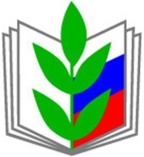 ХОДАТАЙСТВО	Рубцовская городская организация Профсоюза ходатайствует о предоставлении беспроцентного денежного займа члену Профсоюза, учителю русского языка и литературы  МБОУ «Рубцовская СОШ №1» Иванову Илье Валерьевичу в размере 10 000 рублей на 12 месяцев.При неуплате заявителем полученного займа в установленный договором срок Рубцовская городская организация Профсоюза обязуется возвратить сумму задолженности в краевую организацию Профсоюза.Основание:	1. Личное заявление Иванова И.В.	2. Договор беспроцентного денежного займа, заключенный между Ивановым И.В. и Рубцовской городской организацией Профсоюза.Председатель Рубцовскойгородской организации Профсоюза						 И.Б. ПоповаУТВЕРЖДЕНОпостановлением президиума                   Алтайской краевой организации Профсоюза работников народного образования и науки Российской Федерации от 20.12.2018 г. № 17-7ЗАИМОДАВЕЦЗАЁМЩИК____________________ организация Профсоюза работников народного образования и науки Российской ФедерацииИНН/КПП _____________________Юридический и фактический адрес: _______________________________телефоны: ______________________Банковские реквизиты: ______________________________	Ф.И.О.Паспорт серия, номер, кем и когда выдан, дата выдачи, домашний адрес и адрес регистрации, контактный телефон_______________________________ организации Профсоюза(Ф.И.О.)Заёмщик (Ф.И.О.)ПРОФЕССИОНАЛЬНЫЙ СОЮЗ РАБОТНИКОВ НАРОДНОГО ОБРАЗОВАНИЯ И НАУКИ РОССИЙСКОЙ ФЕДЕРАЦИИ(ОБЩЕРОССИЙСКИЙ ПРОФСОЮЗ ОБРАЗОВАНИЯ)РУБЦОВСКАЯ ГОРОДСКАЯ ОРГАНИЗАЦИЯул. Комсомольская, 97 г. Рубцовск, 658201телефон: (38557) 2-54-85е-mail: 658223@List.ruhttp://www.eseur.ru/altkray/ПредседателюАлтайской краевойорганизации ПрофсоюзаЮ.Г. Абдуллаеву_20.12.2018 г._________________________№ _76_На № ______________________________________О предоставлении беспроцентного денежного займа члену Профсоюза